壁挂式儿童帐篷安装方法：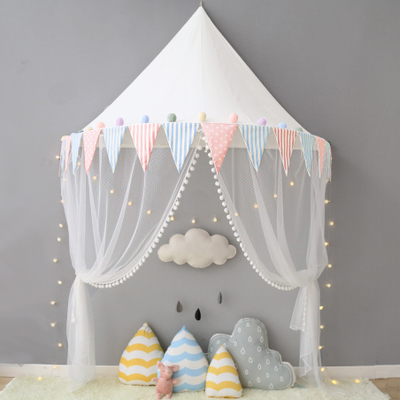 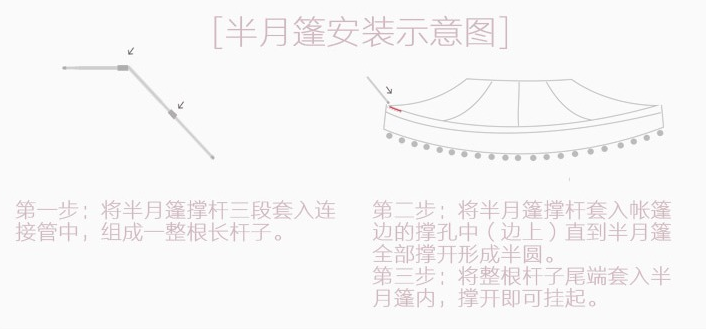 印第安儿童阅读帐篷安装方法：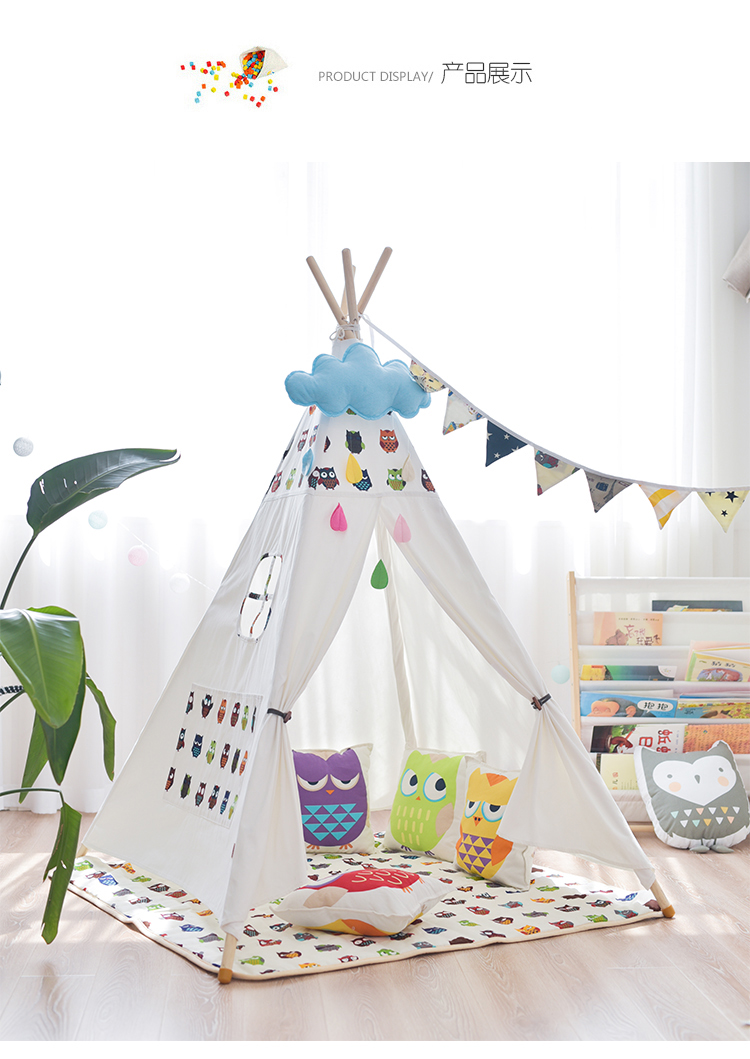 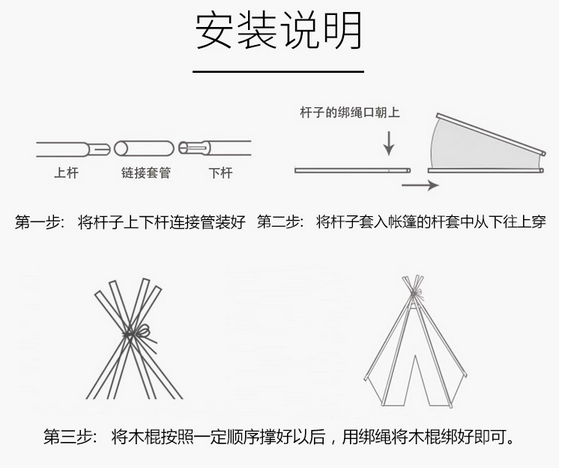 